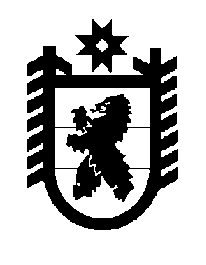 Российская Федерация Республика Карелия    ПРАВИТЕЛЬСТВО РЕСПУБЛИКИ КАРЕЛИЯРАСПОРЯЖЕНИЕот  1 февраля 2018 года № 55р-Пг. Петрозаводск Рассмотрев предложение Министерства имущественных и земельных отношений Республики Карелия, учитывая решение Совета депутатов муниципального образования «Суоярвский район» от 26 октября  2017 года № 455 «О приеме в собственность муниципального образования «Суоярвский район» объектов государственной собственности Республики Карелия общей стоимостью 74 568,45 рублей»,  в соответствии с Законом Республики Карелия   от 2 октября 1995 года № 78-ЗРК «О порядке передачи объектов государственной собственности Республики Карелия в муниципальную собственность и порядке передачи объектов муниципальной собственности в государственную собственность Республики Карелия» передать в муниципальную собственность муниципального образования «Суоярвский район» от государственного бюджетного учреждения  Республики Карелия «Республиканский центр патриотического воспитания и подготовки граждан к военной службе» государственное имущество Республики Карелия согласно приложению к настоящему распоряжению.
           Глава Республики Карелия                                                              А.О. ПарфенчиковПеречень государственного имущества Республики Карелия, передаваемого в муниципальную собственность муниципального  образования 
«Суоярвский район»____________Приложение к распоряжению Правительства Республики Карелия от 1 февраля 2018 года № 55р-П№ п/пНаименование имущества Количество, штукОбщая стоимость, рублей12341.Пневматическая винтовка МР-512416 8002.Магазин учебный для АК-74 на 30 патронов219003.Макет массогабаритный автомата АК-74229 8004.Носилки санитарные складные115005.Патроны учебные 5,45 мм6021006.Аптечка АИ-4111007.Индивидуальный перевязочный пакет ИПП-11658.Компас спортивный1191,549.Комплект плакатов «Великая Отечественная война»134010.Комплект плакатов «Военная форма одежды»134011.Комплект плакатов «Дни воинской славы России»134012.Комплект плакатов «Огневая подготовка»134013.Комплект плакатов «Ордена и медали РФ»132014.Комплект плакатов «Первоначальная постановка граждан на воинский учет»118515.Комплект плакатов «Погоны и знаки различия военнослужащих»118516.Комплект плакатов «Символы России и ВС»1327,30123417.Комплект плакатов «Средства индивидуальной защиты»134018.Комплект плакатов «Средства индивидуальной защиты кожи»118519.Комплект плакатов «Стрелковое оружие»134020.Комплект плакатов «Структура ВС РФ»118521.Общевоинские уставы ВС РФ132022.Общевойсковой защитный комплект (ОЗК)3945023.Плакат «Строевая подготовка»118524.Противогаз ГП-5М10350025.Противохимический пакет ППИ-1117526.Респиратор (полумаска) У-2К525027.Стенд информационный1300028.Сумка санитарная1904,61Итого10774 568,45